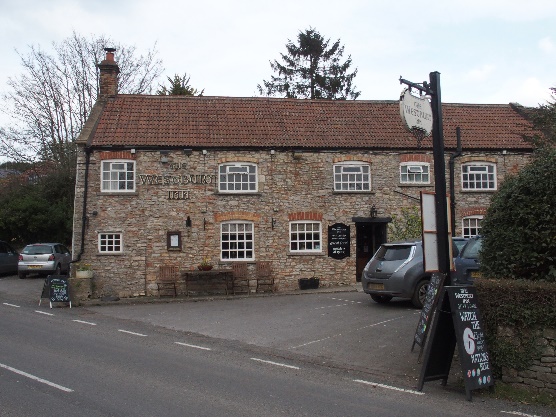 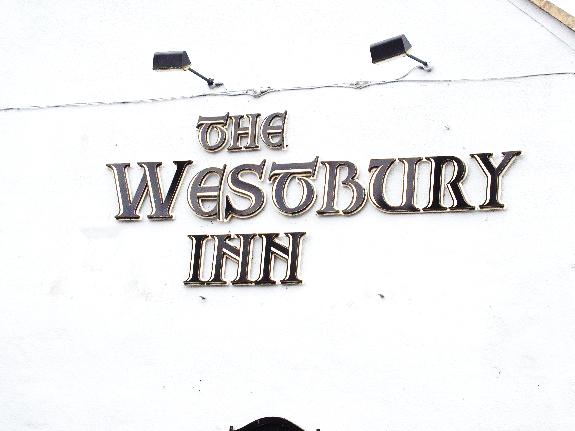 01749 870402TAKEAWAY MENU Wed.-Sat.12-2pm & 5.00-8.00pm and Sundays 12 ‘til 2.30pm.**Menu 3rd – 7th March **Order day before advised but try last minute orders.Self-collection via 10 minute time slots but must stay outside the Pub.Delivery can be arranged for £2.50 Westbury, Easton, Rodney and Draycott. Cheddar £3.50.    Over 70s, living in Westbury-sub-Mendip, free.STARTERS           **************************       Onion Bhajis with salad and raita dip 						£5Devilled whitebait with garlic mayonnaise 						£5Chorizo and stilton stuffed mushrooms 						£5Pea and Halloumi fritters with salad 						£5MAINS           **************************Pan fried Barbary duck breast with plum sauce, veg & pots 		£12.50Shortcrust deep filled chicken,leek and ham pie with gravy,veg & pots£11.50Mixed bean and quorn enchiladas with Provençal sauce, salad and coleslaw £10Beer battered cod, chips and peas 							£10Beef lasagne with salad and garlic bread 						£10Wholetail scampi with chips, peas and tartare sauce 			£10Fresh cod and salmon bake topped with mashed potato served with peas& crusty bread  £12.508ozs Steak burger in a brioche bun with chips, salad and coleslaw  £10ADD cheese £1.50 or bacon £1.50Braised Belly pork with cider gravy, potatoes & veg 				£12See next page for Pizzas and Desserts.SOURDOUGH PIZZA  	  9’’ £10 	 or 	12’’ £12.50Mushroom, salami & truffle oil or Chorizo, chilli & red onion or        Classic Margherita or Tuna, anchovy, garlic & black oliveDESSERTS    **************************        each   £5.00Twix cheesecake with toffee sauce or Chocolate brownie with chocolate sauce or Sticky toffee pudding or Chocolate orange torte************Sunday roasts from 12.00 ‘til 2.30pm.  SUNDAY TRADITIONAL ROASTS    	Beef, lamb, chicken or pork   					£12.50Poached salmon with lemon Hollandaise sauce 	£12.50************************************************************Available for delivery only BEER, CIDER, LAGER 4pts from £10.00***********************************************DELIVERY CHARGES       Over 70s living in Westbury-sub-Mendip free.£2.50 to Westbury-sub-Mendip, Easton, Rodney Stoke& Draycott £3.50 to Cheddar                     01749 870402                                      